TRIVIS - Střední škola veřejnoprávní a Vyšší odborná škola prevence kriminality 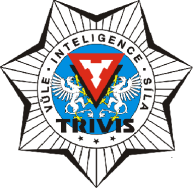 a krizového řízení Praha,s. r. o.Hovorčovická 1281/11 182 00  Praha 8 - Kobylisy OR  vedený Městským soudem v Praze, oddíl C, vložka 50353Telefon a fax: 283 911 561          E-mail : vos@trivis.cz                IČO 25 10 91 38Termíny zápočtů a zkoušek – Mgr. et Mgr. Marcela Husáková2.KKŘ – BOZP (Ďáblice)12.12.2022  od 12:00-15:00 – uč. 2.AV – D09.01.2023  od 12:00-15:00 – uč. 2.AV – D23.01.2023  od 12:00-15:00 – uč. 2.AV - D2.KKŘ - ŽP (Ďáblice)19.12.2022  od 12:00-15:00 – uč. 2.AV – D18.01.2023  od 12:00-15:00 – uč. 2.AV – D30.01.2023  od 12:00-15:00 – uč. 2.AV - D2.AV a 2.CV – BOZP2.CV - PH (Ďáblice)12.12.2022  od 11:00-14:00 – uč. 2.AV – D19.12.2022  od 11:00-14:00 – uč. 2.AV – D09.01.2023  od 11:00-14:00 – uč. 2.AV - D